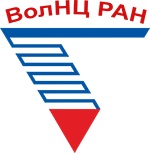 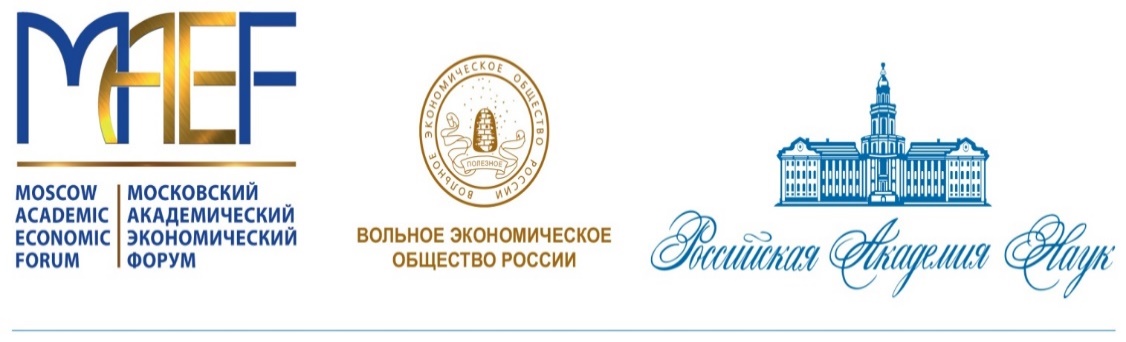 IV международный Московский академический экономический форум (МАЭФ)«Россия: вызовы глобальной трансформации XXI века»VII Международная научно-практическая интернет-конференция«Проблемы экономического роста 
и устойчивого развития территорий» (г. Вологда, ФГБУН ВолНЦ РАН, 11–13 мая 2022 г.)ЦЕЛЬ КОНФЕРЕНЦИИЦель конференции – поиск и совместное обсуждение факторов повышения экономического роста и устойчивого развития территорий в изменяющихся мировых геополитических и геоэкономических условиях.К участию в конференции приглашаются российские и иностранные ученые, преподаватели, аспиранты, магистранты, бакалавры, работники органов государственной и муниципальной власти.ОРГАНИЗАТОР КОНФЕРЕНЦИИОрганизаторами конференции являются:– Федеральное государственное бюджетное учреждение науки «Вологодский научный центр Российской академии наук» (ФГБУН ВолНЦ РАН);– Вольное экономическое общество России.РАБОТА КОНФЕРЕНЦИИ:Формат проведения – представление лучших докладов по секциям в рамках пленарного заседания, организованного на сайте конференции в онлайн-режиме (видеотрансляция) 12 мая 2022 года; онлайн-дискуссия на официальном сайте конференции (11-13 мая 2022 года), в ходе которой участники и все заинтересованные лица смогут задавать вопросы и присылать свои комментарии авторам. Задача – принимать активное участие в обсуждении (в том числе и по другим докладам), своевременно отвечать на поступающие вопросы.Участие в конференции – бесплатное.Рабочий язык конференции – русский.Сборник материалов конференции будет размещен в наукометрической базе Российского индекса научного цитирования (РИНЦ).Научные руководители конференции:Ильин Владимир Александрович – научный руководитель ФГБУН ВолНЦ РАН, член-корреспондент РАН, доктор экономических наук, профессор.Ускова Тамара Витальевна – заместитель директора по научной работе, заведующий отделом социально-экономического развития и управления в территориальных системах ФГБУН ВолНЦ РАН доктор экономических наук.По итогам интернет-конференции будут подготовлены следующие материалы:– сборник докладов с присвоением УДК, ББК, ISBN (pdf) и размещением в РИНЦ (IV квартал 2022 г.);– именной сертификат участника Конференции (pdf) (при необходимости).Внимание!Оргкомитет конференции оставляет за собой право отбора докладов и выступлений на основе представленной тематики:– доклад может быть одобрен в качестве сообщения с размещением на форуме конференции, для публикации в сборнике не отобран; – доклад может быть одобрен в качестве сообщения с размещением на форуме конференции и отобран для публикации в сборнике материалов конференции. Статьи проходят проверку на наличие заимствований в системе «Антиплагиат» должны содержать не менее 70% оригинального текста. Высылая материалы на конференцию, автор тем самым выражает согласие с передачей ФГБУН ВолНЦ РАН прав на их размещение в отрытом доступе в сети Интернет, а также удостоверяет факт того, что представленный доклад нигде ранее не публиковался. От одного автора (в том числе в соавторстве) принимается не более 1 статьи. В статье не более трех соавторов.НАУЧНЫЕ НАПРАВЛЕНИЯ (СЕКЦИИ) КОНФЕРЕНЦИИСЕКЦИЯ 1. «ПРОБЛЕМЫ СОЦИАЛЬНО-ЭКОНОМИЧЕСКОГО РАЗВИТИЯ
И УПРАВЛЕНИЯ ТЕРРИТОРИЯМИ»Модераторы:Лукин Евгений Владимирович – ведущий научный сотрудник, зам. зав. отделом социально-экономического развития и управления в территориальных системах ФГБУН ВолНЦ РАН кандидат экономических наук. E-mail: lukin_ev@list.ru.Леонидова Екатерина Георгиевна – старший научный сотрудник лаборатории моделирования и прогнозирования социально-экономического развития территорий, кандидат экономических наук. E-mail: eg_leonidova@mail.ru.Научные направления:– проблемы социально-экономического развития и управления территориальными и производственными системами;– проблемы оценки и повышения производительности труда в общественном производстве;– проблемы моделирования и прогнозирования развития экономики территорий и отдельных ее секторов на основе современных экономико-математических методов;– проблемы развития рекреационной сферы территорий;– проблемы и перспективы экономической интеграции территорий;– научные основы организации взаимодействия власти и бизнес-структур при управлении территориями и отраслевыми комплексами;– вопросы развития цепочек создания стоимости в экономике;– проблемы повышения эффективности государственного и муниципального управления;– проблемы развития научно-технологического потенциала территорий;– проблемы и перспективы развития малого предпринимательства.СЕКЦИЯ 2. «ПРОБЛЕМЫ И ПЕРСПЕКТИВЫ
ПРОСТРАНСТВЕННОГО РАЗВИТИЯ ТЕРРИТОРИЙ»Модераторы:Кожевников Сергей Александрович – ведущий научный сотрудник, заместитель заведующего отделом социально-экономического развития и управления в территориальных системах, заведующий лабораторией пространственного развития и размещения производительных сил, кандидат экономических наук. E-mail: kozhevnikov_sa@bk.ru.Ворошилов Николай Владимирович – старший научный сотрудник сектора исследования проблем эффективности управления социально-экономическими системами, кандидат экономических наук. E-mail: niks789@yandex.ruНаучные направления:– интеграционные и дезинтеграционные процессы в социально-экономическом пространстве на региональном и муниципальном уровнях;– проблемы развития крупных городов и городских агломераций: экономический, социальный и экологический аспекты;– малые и средние города России: к поиску путей модернизации;– приоритеты и инструменты совершенствования государственной политики по развитию сельских территорий России;– проблемы инфраструктурного развития регионов страны;– институты модернизации социально-экономического пространства: зарубежный и отечественный опыт;– влияние кластерной политики на экономический рост территорий;– стратегические и правовые аспекты пространственного развития России.СЕКЦИЯ 3. «ПРОБЛЕМЫ И ПУТИ ПОВЫШЕНИЯ
ФИНАНСОВОЙ УСТОЙЧИВОСТИ ТЕРРИТОРИИ»Модераторы:Печенская-Полищук Мария Александровна – ведущий научный сотрудник, заведующий лабораторией исследования проблем развития общественных финансов, кандидат экономических наук. E-mail: marileen@bk.ru.Малышев Михаил Константинович – младший научный сотрудник лаборатории исследования проблем развития общественных финансов. E-mail: mmk1995@mail.ruНаучные направления:– роль финансовой системы в экономическом росте и устойчивом развитии государства;– современные проблемы и перспективы развития финансовой системы региона;– проблемы формирования и резервы повышения финансового потенциала и его структурных элементов;– экономико-финансовые проблемы федерализма;– тенденции и перспективы развития бюджетной системы на федеральном, региональном и местном уровнях;– совершенствование системы управления доходами и расходами внебюджетных фондов;– влияние инструментов денежно-кредитной политики на экономическую безопасность;– эффективность страховой и банковской систем как источников инвестиционных ресурсов для развития территорий;– тенденции и факторы формирования финансовых результатов хозяйствующих субъектов;– особенности функционирования финансов домохозяйств.КЛЮЧЕВЫЕ ДАТЫ– Окончание приема статей и заявок – 10 мая 2022 г. (включительно).– Работа конференции – 11-13 мая 2022 г.ТРЕБОВАНИЯ К ОФОРМЛЕНИЮ– Объём текста – до 5 страниц.– Формат текста: Microsoft Word. Формат страницы: А4. Поля: верхнее 3,9 см, левое 2,6 см, нижнее 4,1 см, правое 3,5 см. Шрифт – Times New Roman, кегль 11. Множитель – 1,5; отступ – 0,75.– Графики выполняются в редакторе MS Word. Все рисунки должны иметь номера и названия, которые размещаются под рисунком с применением обычного начертания. Все рисунки выполняются в черно-белом формате, цветные рисунки не принимаются. Рисунки должны быть сделаны в формате, позволяющим производить их редактирование и изменение конфигурации без дополнительного обращения к авторам. Без выполнения этого требования доклад может быть не отобран для публикации в сборнике!– Ссылки на литературу оформляются в квадратных скобках: [2, c. 45], статистические сборники располагаются по тексту в подстрочных сносках и в списке источников не указываются. Список литературы размещается в конце текста доклада, нумерация источников осуществляется по алфавиту, в т.ч. на иностранном языке – в конце списка литературы и источников.В случае несоответствия требованиям к оформлению статьи на участие в конференции, Оргкомитет вправе отказать в публикации материалов в сборнике. Материалы участников, не принявших участие в онлайн-дискуссии на «ветви» форума конференции, публиковаться не будут.СКАЧАТЬ ОБРАЗЕЦ ОФОРМЛЕНИЯ ДОКЛАДА (ссылка на файл)СКАЧАТЬ ИНФОРМАЦИОННОЕ ПИСЬМО (ссылка на файл)ПОРЯДОК УЧАСТИЯ В КОНФЕРЕНЦИИРегистрация и размещение тезисов доступно до 11 мая 2022 года (включительно). Зарегистрироваться и разместить тезисы необходимо на сайте Конференции: http://econproblem.volnc.ru/. Объем тезисов доклада не должен превышать 5 полных страниц. Информация о конференции размещена на сайте http://econproblem.volnc.ru/. По интересующим Вас вопросам, связанных с участием в конференции, обращаться: Телефон: (8172) 59-78-10 (доб. 209). E-mail: econproblem@mail.ru